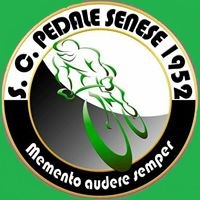 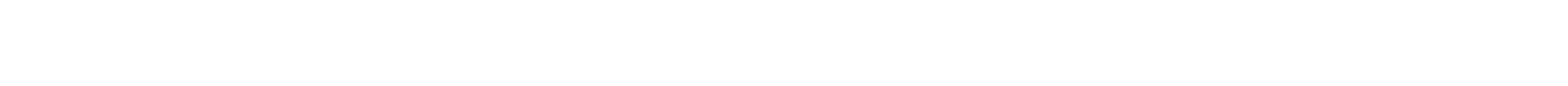 Il sottoscritto ………………………………………………………… dichiara di aver letto attentamente il Regolamento della S.C. Pedale Senese 1952 per la stagione 2021 e di approvarlo in tutte le sue parti.Firma dell’interessato o del genitore (se minorenne)Luogo………………………..………….., data ……………  				                         	                                                                                                                      …………..…………………………………………………………..DATI ANAGRAFICI DEL BAMBINODATI ANAGRAFICI DEL BAMBINODATI ANAGRAFICI DEL BAMBINODATI ANAGRAFICI DEL BAMBINODATI ANAGRAFICI DEL BAMBINODATI ANAGRAFICI DEL BAMBINOCognome:Cognome:Cognome:Nome:Nome:Nome:Data di nascita:Data di nascita:Data di nascita:Luogo di nascita:Luogo di nascita:Luogo di nascita:Codice fiscale:Codice fiscale:Codice fiscale:CategoriaCategoriaCategoriaIndirizzo:Indirizzo:Indirizzo:Città:Città:Provincia:Pagamento quota:Pagamento quota:Pagamento quota:Scadenza certificato:Scadenza certificato:Scadenza certificato:DATI ANAGRAFICI DEI GENITORIDATI ANAGRAFICI DEI GENITORIDATI ANAGRAFICI DEI GENITORIDATI ANAGRAFICI DEI GENITORIDATI ANAGRAFICI DEI GENITORIDATI ANAGRAFICI DEI GENITORICognome e nome PADRECognome e nome PADRECognome e nome PADRECognome e nome MADRECognome e nome MADRECognome e nome MADRECodice fiscale:Codice fiscale:Codice fiscale:Codice fiscale:Codice fiscale:Codice fiscale:Cap:Città:Città:Provincia:Indirizzo:Indirizzo:E-mail di entrambi i genitori:E-mail di entrambi i genitori:Tel. Cellulari di entrambi i genitori:Tel. Cellulari di entrambi i genitori:Tel. Abitazione:Tel. Abitazione: